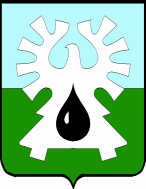 МУНИЦИПАЛЬНОЕ ОБРАЗОВАНИЕ ГОРОД УРАЙХАНТЫ-МАНСИЙСКИЙ АВТОНОМНЫЙ ОКРУГ - ЮГРАДУМА ГОРОДА УРАЙАППАРАТ ДУМЫЮРИДИЧЕСКИЙ ОТДЕЛОт 05.04.2017 №8ПРАВОВОЕ ЗАКЛЮЧЕНИЕна проект решения Думы города Урай «О внесении изменений в генеральный план города Урай»Рассмотрев проект решения Думы города Урай «О внесении изменений в генеральный план города Урай», сообщаю следующее.Согласно пункту 26 части 1 статьи 16 Федерального закона от 06.10.2003 №131-ФЗ «Об общих принципах организации местного самоуправления в Российской Федерации» утверждение генеральных планов городского округа относится к вопросам местного значения городского округа. Частью 1 статьи  24 Градостроительного кодекса РФ установлено, что генеральный план городского округа, в том числе внесение изменений в такой план, утверждаются представительным органом местного самоуправления. Генеральный план города Урай (далее генеральный план) утвержден решением Думы города Урай от 26.09.2013 №55, действует в редакции решений Думы города Урай от 25.12.2014 №79, от 26.05.2016 №36. Представленным проектом решения предлагается следующее.Изменить количество планируемых для строительства объектов дошкольных образовательных организаций и общеобразовательных школ, мест в них.Уточнить показатели, указанные в параметрах функциональных зон, а также сведения о планируемых для размещения в них объектах:- площадь функциональной зоны сельскохозяйственного использования, в том числе ведения дачного хозяйства, садоводства, огородничества, зоны природного ландшафта за границами населенного пункта;- площадь функциональной зоны жилого назначения, в том числе: индивидуальной жилой застройки, среднеэтажной жилой застройки, зоны общественно-делового назначения, зон производственного и коммунально-складского назначения, сельскохозяйственного использования, в том числе ведения дачного хозяйства, садоводства, огородничества, зоны природного ландшафта в границах  населенного пункта;- количество планируемых для размещения дошкольных образовательных организаций, общеобразовательных школ и мест в них.3. Отразить вносимые изменения в Карте планируемого размещения объектов местного значения, Карте функциональных зон, Карте планируемого размещения объектов местного значения (инженерная и транспортная инфраструктура) и их фрагментах.Принятие данного проекта решения входит в компетенцию Думы города.Решение о подготовке предложений о внесении изменений в генеральный план принято главой города Урай 25.03.2016 года (постановление администрации города Урай от 25.03.2016 №827). Предложения о внесении изменений в генеральный план внесены начальником отдела архитектуры, территориального планирования и рекламы МКУ «Управление градостроительства, землепользования и природопользования города Урай» Полотайко О.А (от 18.04.2016) и Управлением образования администрации города Урай (Вх. от 25.04.2016 №1029/1). Решение о подготовке проекта изменений принято главой города Урай 25.07.2016 года (постановление администрации города Урай от 25.07.2016 №2186).Требования части 2 статьи 24 Градостроительного кодекса РФ при подготовке проекта соблюдены. С 22.12.2016 года администрацией города Урай обеспечен доступ к проекту изменений генерального плана и материалам по его обоснованию в Федеральной государственной информационной системе территориального планирования с использованием официального сайта в сети «Интернет». Срок, в течение которого должен быть обеспечен доступ к данным документам, установленный  частью 7 статьи 9 Градостроительного кодекса РФ, соблюден. Уведомление об обеспечении в установленном порядке доступа к проекту изменений генерального плана и материалам по его обоснованию направлено администрацией города в органы государственной власти Ханты-Мансийского автономного округа – Югры 22.12.2016 года (Информационное сообщение ФГИС ТП от 22.12.2016 11:49).Установленный частью 8 статьи 9 Градостроительного кодекса РФ срок соблюден. Проект не содержит изменений в генеральный план, подлежащих согласованию в соответствии со статьей 25 Градостроительного кодекса РФ.По проекту изменений в генеральный план в период с 20.01.2017 по 31.03.2017 проведены публичные слушания с участием жителей города. Решение о проведении публичных слушаний принято 18.01.2017  (постановление от 18.01.2017 №03), опубликовано в газете «Знамя» 20.01.2017 №6 (6617). В целях доведения до населения информации о содержании данного проекта в рамках публичных слушаний уполномоченным органом организованы:- выставки, экспозиции демонстрационных материалов проекта изменений генерального плана в здании центральной библиотеки, ККЦК «Юность Шаима», МКУ «Управление градостроительства, землепользования и природопользования города Урай»;- выступления представителей органов местного самоуправления, разработчиков проекта изменений генерального плана на собраниях жителей, в печатных средствах массовой информации, по радио и телевидению.Собрание по обсуждению проекта изменений проведено 08.02.2017. Заключение о результатах публичных слушаний от 30.03.2017 №6 опубликовано в газете «Знамя» 31.03.2017 года №35(6646), и размещено на официальном сайте органов местного самоуправления города Урай  (http://uray.ru/zaklyucheniya-o-rezultatakh-publichnykh-s/).Публичные слушания по обсуждению проекта изменений в генеральный план города Урай проведены, документы, связанные с их проведением, оформлены с соблюдением требований, установленных статьей 28 Градостроительного кодекса РФ, статьей 28 Федерального закона от 06.10.2003 №131-ФЗ «Об общих принципах организации местного самоуправления в Российской Федерации», положением «О порядке организации и проведения публичных слушаний в городе Урай», принятым решением Думы города Урай от 24 декабря . N122.С учетом заключения о результатах публичных слушаний решение главы города Урай о согласии с проектом изменений в генеральный план и направлении его в Думу города принято 06.04.2017 (постановление администрации от 06.04.2017 №879).Таким образом, установленный порядок подготовки данного проекта решения в целом соблюден.К проекту решения имелись замечания юридико-технического характера, для устранения которых, было рекомендовано изменения подпункта 1.1 таблицы пункта 2.2. раздела 2 «Параметры функциональных зон, а также сведения о планируемых для размещения в них объектах федерального значения (ОФЗ), объектах регионального значения (ОРЗ), объектах местного значения (ОМЗ)» изложить в следующей редакции:«в подпункте 1.1: цифры «215.23» заменить цифрами «233.2», дополнить строкой следующего содержания:»;В процессе подготовки проекта решения рекомендация была учтена, замечания устранены. Внутренняя логика доработанного проекта решения соблюдена, противоречия между его нормами отсутствуют. Представленный для принятия решения проект действующему законодательству не противоречит, коррупциогенных  факторов не содержит.Начальник                                                                                     О.И. Гамузова628285, Ханты-Мансийский автономный округТюменской областиг. Урай, микрорайон 2, дом 60Тел. 33395, факс 33395Электронная почта: duma2@ uraу.ruобщеобразовательная школа на 1200 мест